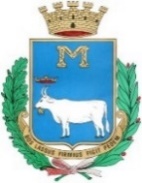 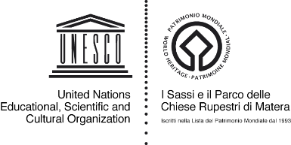 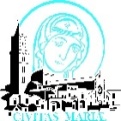 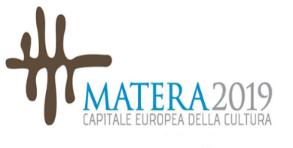                                                            COMUNE DI MATERAINFORMATIVA  SUL TRATTAMENTO DEI DATI PERSONALI DEI SOGGETTI INTERESSATI A PARTECIPARE ALLE PROCEDURE DI GARA INDETTE DAL COMUNE DI MATERA O INTERESSATI DALLA STIPULA DI CONTRATTI CON L’ENTE(artt. 13 e 14 del Regolamento UE 2016/679)Gentile Rappresentante Legale/Delegato dell’operatore economico/ contraentein conformità al Regolamento europeo n. 679 del 2016 in materia di protezione dei dati personali (c.d. "GDPR"), con questa informativa il Comune di Matera (in seguito anche il “Titolare del trattamento”) Le fornisce notizie sulle modalità di trattamento dei dati personali che la riguardano. Tali dati generalmente sono forniti direttamente dall’interessato ma potrebbero provenire anche da altre fonti riconducibili allo stesso fornitore.Il Comune è impegnato a proteggere e a salvaguardare qualsiasi informazione e dato relativi alle persone; agisce nell’interesse dei cittadini e tratta i dati personali con correttezza e trasparenza, per fini leciti e tutelando la loro riservatezza ed i loro diritti.Per queste ragioni Le fornisce i recapiti necessari per contattare il Comune e/o il Responsabile della Protezione dei Dati in caso di domande sui suoi dati personali.a) Identità e dati di contatto del Titolare del trattamento.Il Titolare del trattamento dei dati personali è il Comune di Matera con sede legale alla Via Aldo Moro, 32 - 75100 - Matera, che può essere contattato all’indirizzo e-mail: privacy@comune.mt.it ovvero alla pec: comune.matera@cert.ruparbasilicata.itb) Contatti del Responsabile della Protezione dei Dati (DPO). Il Comune di Matera ha incaricato un Responsabile della Protezione dei Dati (RPD), più comunemente conosciuto con l’acronimo inglese “DPO” (Data Protection Officer), che può essere contattato  all’indirizzo e-mail: dpo@comune.mt.it .c) Finalità e base giuridica del trattamento. Categorie di dati personali trattati.Il trattamento dei suoi dati personali verrà svolto mediante strumenti cartacei e informatici, automatizzati e con l’intervento umano. In particolare, informazioni come nome, cognome, dati anagrafici, indirizzo di residenza/domicilio/pec forniti al momento della partecipazione a procedure di gara o all’atto di stipula di contratti con l’Ente sono destinati alle finalità e alle basi giuridiche che seguono:per svolgere le funzioni istituzionali legate alle procedure di acquisizione di beni e di servizi (richiesta e ricezione dell’offerta, accertamento dei requisiti richiesti per la partecipazione alle procedure di gara o per contrarre con la Pubblica Amministrazione, graduatoria e aggiudicazione, pagamento dei corrispettivi, attività amministrative derivanti dagli obblighi contrattuali; pubblicazioni obbligatorie ex D.lgs. 50/2016 e D.lgs. 33/2013). Essendo trattamenti necessari per l’esecuzione di un compito di interesse pubblico o connesso all’esercizio di pubblici poteri, la raccolta e i susseguenti trattamenti sono obbligatori e dunque non è richiesto il suo consenso. I dati personali verranno conservati per il tempo previsto per legge;per l’esecuzione e la gestione del contratto e dei relativi adempimenti. Essendo trattamenti necessari all’esecuzione di un contratto o di misure precontrattuali, non è richiesto il suo consenso. In caso di rifiuto a conferire i dati necessari, il Comune non potrà concludere il contratto. Il trattamento cesserà al termine del rapporto negoziale, ma alcuni suoi dati personali potranno continuare ad essere trattati per le finalità e con le modalità indicate nelle altre condizioni;per adempiere ad un obbligo legale al quale è sottoposto il Comune. Essendo trattamenti necessari imposti da una norma di legge o (nei casi previsti dalla legge) di regolamento, la raccolta e i susseguenti trattamenti sono obbligatori e dunque non è richiesto il suo consenso. In caso di rifiuto a conferire i dati necessari per gli adempimenti legali, il Comune non potrà fornirle i servizi richiesti. I dati acquisiti per tale finalità, salve le modalità indicate nelle altre condizioni, verranno conservati per il periodo previsto dalle rispettive normative (ad esempio, fino a 10 anni per gli accertamenti fiscali e in materia di antiriciclaggio);per specifiche finalità a cui l’Ordinamento giuridico non assegna una funzione istituzionale. Per tali finalità, diverse da quelle di cui ai punti precedenti, sarà acquisito preliminarmente il suo consenso, revocabile in qualsiasi momento. Per tali finalità i suoi dati saranno trattati sino alla conclusione del servizio richiesto.Con specifico riferimento ai dati personali relativi a condanne penali e reati o a connesse misure di sicurezza, i suoi dati sono destinati alle funzioni istituzionali succitate (lett. i.) e soltanto laddove il trattamento è autorizzato dal D.lgs. 50/2016, con particolare riferimento all’accertamento del requisito di idoneità morale di coloro che intendono partecipare a gare d’appalto.d) Legittimo interesse: non si applica ai trattamenti di dati che effettua il Comune in quanto tale condizione è esclusa espressamente dal GDPR per tutte le organizzazioni pubbliche.e) Categorie di destinatari dei dati personali:e.1) Responsabili del trattamento: il Comune potrà avvalersi di soggetti esterni per l’espletamento di alcune attività e dei relativi trattamenti di dati personali; in ossequio all’art. 28 GDPR, tra le parti vengono formalizzati dei contr-atti giuridici specifici sulla protezione dei dati nell’ambito dei quali peraltro il Comune fornisce istruzioni, compiti ed oneri in capo a tali soggetti terzi.Al fine di rispettare il GDPR e proteggere i diritti e le libertà dei cittadini, il Comune ricorre unicamente a Responsabili del trattamento che presentino garanzie sufficienti (conoscenza specialistica, esperienza, capacità e affidabilità) per mettere in atto misure tecniche e organizzative adeguate per la sicurezza di informazioni e dati personali e garantire la tutela dei diritti degli interessati.e.2) Autorizzati al trattamento.I suoi dati personali saranno trattati da persone interne al Comune (dirigenti, personale dei corpi di polizia municipale, dipendenti e ausiliari, componenti degli organi di governo e di controllo) previamente individuati e nominati quali “Autorizzati al trattamento”, a cui sono impartite idonee istruzioni in ordine a misure, accorgimenti, modus operandi, tutti volti alla concreta tutela dei dati personali.e.3) Eventuali destinatari dei dati personali.Nel caso di esercizio associato di funzioni e servizi pubblici come con altri enti ed organismi statali o regionali, ovvero quando due o più Titolari determinano congiuntamente le finalità ed i mezzi del trattamento, mediante un accordo interno si realizza la contitolarità di cui all’art. 26 GDPR. Altre volte i suoi dati personali potranno essere comunicati a soggetti terzi che li tratteranno in “completa autonomia” (es: autorità, enti, assicurazioni, Centrali di Committenza, fornitori di piattaforme di E-procurement, INPS/INAIL, ANAC, Camera di Commercio, etc.). In ogni caso, i dati potranno essere comunicati o diffusi solo in adempimento a obblighi di legge (pubblicazione per ragioni di trasparenza, di accesso amministrativo ex D.lgs. 241/1990, di accesso civico semplice e  generalizzato ex D.lgs. 33/2013).  f) Trasferimento dei dati personali al di fuori dell’Unione europea. Non è intenzione del Comune trasferire i suoi dati personali verso Paesi terzi (extra UE) o organizzazioni internazionali g) Periodo di conservazione.I suoi dati sono conservati per un periodo non superiore a quello necessario per il perseguimento delle finalità sopra menzionate.Viene verificata costantemente l’adeguatezza, la pertinenza e l’indispensabilità dei dati rispetto al rapporto, alla prestazione o al servizio in corso, da instaurare o cessati, anche con riferimento ai dati che Lei fornisce di propria iniziativa. Pertanto, anche a seguito di verifiche, le informazioni e i dati che risultano eccedenti o non pertinenti o non indispensabili non sono utilizzati, salvo che per l’eventuale conservazione a norma di legge del documento che li contiene.h) I suoi diritti.Ai sensi degli articoli da 15 a 22 del GDPR, in relazione ai suoi dati personali, Lei ha il diritto di: accedere e chiederne copia; richiedere la rettifica; richiedere la cancellazione; ottenere la limitazione del trattamento; opporsi al trattamento; portabilità; non essere sottoposto a una decisione basata unicamente sul trattamento automatizzato. Peraltro, laddove il trattamento sia basato sul consenso si ricorda che potrà revocarlo in qualsiasi momento. Infine, ha il diritto di proporre reclamo al Garante per la protezione dei dati personali ai sensi dell’art. 77 GDPR.Per qualsiasi ulteriore informazione relativa al trattamento dei suoi dati personali e per far valere i diritti a Lei riconosciuti dal Regolamento (UE) 2016/679, non esiti a contattare il Titolare del trattamento o il DPO. Cordialità